SOORAJ 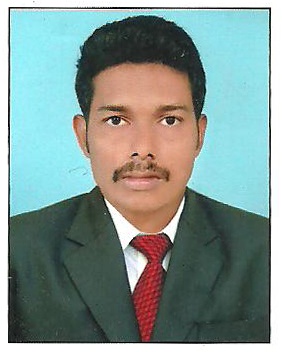 Email: sooraj.389889@2freemail.com                                                                                                    “To Work in a challenging and creative environment where I would like to contribute towards the goals of the organization” Marketing Manager at Jasos Traders for a duration of 1 year.1 year experience as Management Assistant at Mcdermott, Dubai3 years as HR Assistant at Vishal Infrastructure(P) Ltd.SKILLS : Tally,  Peach Tree, PG DCAProfessionally qualified with MBA(HR & Finance), B.Com (co-operation).Holds STED COUNCIL Diploma certification in Professional Accounting (ISO 9001:2008 certified).POSITION: Marketing Manager at Jasos Traders (JANUARY 2018 – JANUARY ’19)Searching new ventures  and Convincing clients for Tender Quotation & Sales.Execution of tender and timely deliverance of products in a systematic way.Finding out technical solutions for real time problems at and after installation of products (Theatre & Auditorium Luxury Chairs ).POSITION: Management Assistant at Mcdermott, Dubai (Jan 2017- Dec 2017)Co ordinate workers in Warehouse, Store.Manage supply, distribution chain of the products at Warehouses and Stores.Supervising sub ordinates during  manufacturing cum production activities.POSITION: HR Assistant at Vishal Infrastructure(P) Ltd (April 2013 - Dec 2016)Assisted full activities of Hr Dept. for preparing & scheduling contracts.Preparations of pay rolls in accordance with their duty schedules.Allocating employees and laborers in accordance with the requirement and fixing their shift duties. Contacting with the labors and solving their grievances with the organization.Date of Birth 	: 	31-05-1987Age 	: 	31Gender	: 	maleNationality 	: 	Indian           Languages known 	: 	English , Malayalam & HindiCareer ObjectiveEDUCATIONAL QUALIFICATIONS	QualificationInstitutionYear of PassingBoard / UniversityDivisionMBA(Human Resource Management,Finance)DHANALAKSHMI SRINIVASAN ENGINEERING COLLEGE, PERAMBALUR2012ANNA UNIVERSITYI ClassB.comFMNC,KOLLAM2009KERALAUNIVERSITYIII ClassHigher SecondaryS M H S SKOTTARA2004HSEboardIII ClassSSLCGovt. H.S S VAKKANADU2002STATEBOARDIII Classpersonal  profile